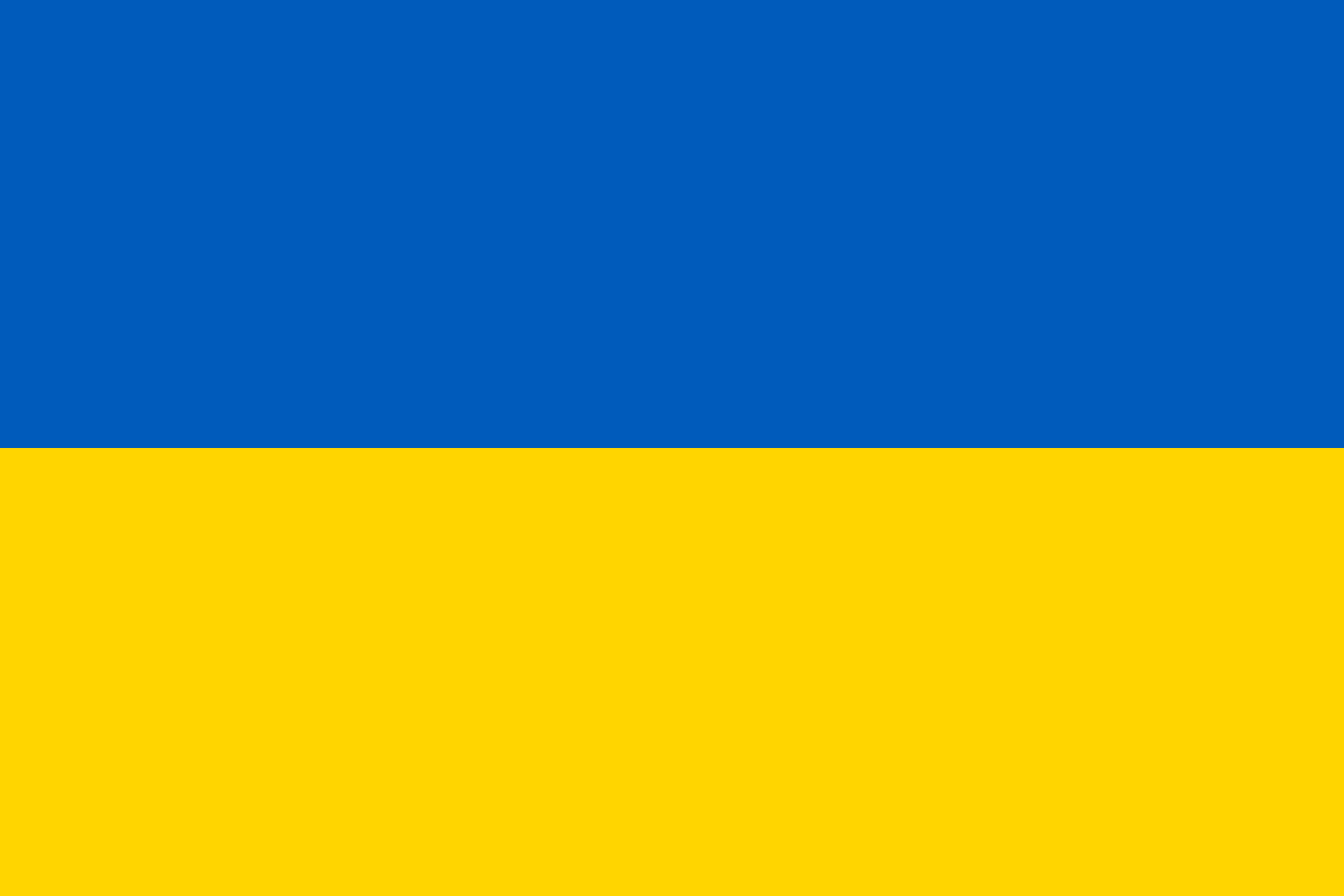 Committee: World Health Organization (WHO)Topic:  Responding to the Opposition to VaccinationDelegation: UkraineDelegate: Kürşat BAYRAKTAR   The first need for cooperation of a worldwide health organization emerged after the cholera epicdemic that emerged in the Eropean continent in the 19th century.12 countries participating the I. International Health Conference held in Paris on July 23, 1823. After that they made more conferences.These conferences were convened 12 times until the end of the 19th century.Following this situation,the American Health Organization (PAHO) was established in 1902, based in Washington.This organization merged with the World Health Organization in 1949.The WHO Country Office in Ukraine was established in 1994 to support the country´s sustainable health development.              One of the most important problems of our world is COVID-19 and about this health problem the World invented vaccine.Vaccination against coronavirus in Ukraine started on February 24 with the Covishield vaccine. CoronaVac since 13 April in the country, AstraZeneca since 18 April, CoronaVac since 26 April, Comirnaty since 26 April, Moderna vaccine reader since 22 July. However, Ukraine's Minister of Health, Viktor Lyashko, also said on September 15 that his Moderna vaccine was finished.   Except those things due to the cancers used today due to coronavirus-related health problems, hospitals have extended the "adaptive" quarantine until December 31. In this quarantine model, certain restrictions are designed. At the same time, being yellow, green, orange and red, a zone of four is set.   In many countries vaccination and precautions against COVID-19 are effective.They all have been vaccinating also they have rules about quarentine.We,as Ukraine,increasing the vaccination to stop this virus.   We are fighting against COVID-19 and also we want to end the pandemic rules.We haven´t finished the vaccination.We are raising awareness our people to have vaccination.   Not only with covid vaccines,also in previous epidemics in our world, vaccines have been found from different countries. Our aim is to inform citizens who approach them with prejudice and to spread this vaccination.